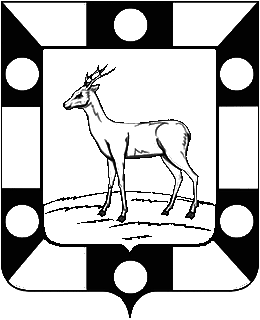 АДМИНИСТРАЦИЯ ГОРОДСКОГО ПОСЕЛЕНИЯ ПЕТРА ДУБРАВА МУНИЦИПАЛЬНОГО РАЙОНА ВОЛЖСКИЙ САМАРСКОЙ ОБЛАСТИПОСТАНОВЛЕНИЕ        от  26.11.2019  №  342О проведении аукциона по продаже права на заключение договора аренды земельного участка (земли населенных пунктов)          Рассмотрев представленные материалы, руководствуясь Земельным Кодексом РФ, Уставом городского поселения Петра Дубрава муниципального района Волжский Самарской области, Администрация городского поселения Петра Дубрава муниципального района Волжский Самарской области ПОСТАНОВЛЯЕТ:     1. Организовать аукцион (открытый по составу участников) по продаже права на заключение договора аренды земельного участка (земли населенных пунктов) для размещения нежилого здания (магазин), сроком на 5 (пять) лет, кадастровый номер 63:17:0302012:1195, площадью 54 (пятьдесят четыре) кв.м., расположенного по адресу: Самарская область, Волжский район, п.г.т. Петра Дубрава, ул. Садовая, участок б/н.Ограничения и обременения: не зарегистрированы.	     2. Определить:     2.1. Начальную цену предмета аукциона, указанного в пункте 1 настоящего Постановления, в размере 7 450 (семь тысяч четыреста пятьдесят) рублей                                                                                                                                                                                                                                                                                                                                                                                                                                                                                                                                                                                                                                                                                                                                                                                                                                                                                                                                          00 копеек в год, согласно отчету об оценке, выполненному ООО «РЕГИОН».      2.2. Величину повышения начальной цены предмета аукциона («шаг аукциона») в размере 220 (двести двадцать) рублей 00 копеек.     2.3.  Задаток в размере ста процентов, что составляет 7 450 (семь тысяч четыреста пятьдесят) рублей 00 копеек.     3. Информацию о проведении аукциона по продаже права на заключение договора аренды земельного участка, указанного в пункте 1 настоящего Постановления, и о его результатах:      3.1. Разместить на официальном сайте Администрации городского поселения Петра Дубрава муниципального района Волжский Самарской области в сети «Интернет».       3.2. Разместить на официальном сайте торгов Российской Федерации в сети «Интернет», определенном Правительством Российской Федерации.Глава городского поселения Петра Дубрава                                                                       В.А.Крашенинниеов  Чернышов  226-16-15